Things You Just Have to MemorizeThere are some things that you MUST memorize in AP Chemistry. Here is a starting list.Element Names & Symbols The periodic table you get has symbols & #’s, but no namesKnow the name & symbol for the 1st 38 elements AND Ag, Cd, Sn, I, Xe, Cs, Ba, Pt, Au, Hg, Pb, Bi, Rn, U Polyatomic IonsKnow name, formula, and chargePositive Ions (Cations)Negative Ions (Anions) Solubility Rules: All sodium, potassium, ammonium, and nitrate salts are soluble in water. Periodic Table PatternsGroups: noble gases, halogens, alkaline metals, alkaline earth metals, transition metalsTrends: atomic radius, ionic radius, ionization energy, electronegativityThe 7 Diatomic Elements These are diatomic when they are alone as a neutral element (not in a compound, not as an ion)Remember: Start at #7 and make a 7 Hydrogen (H2); Nitrogen (N2); Oxygen (O2); Fluorine (F2); Chlorine (Cl2); Bromine (Br2); Iodine (I2)Metric Prefixes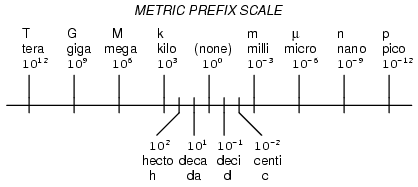 Rules for Assigning Oxidation States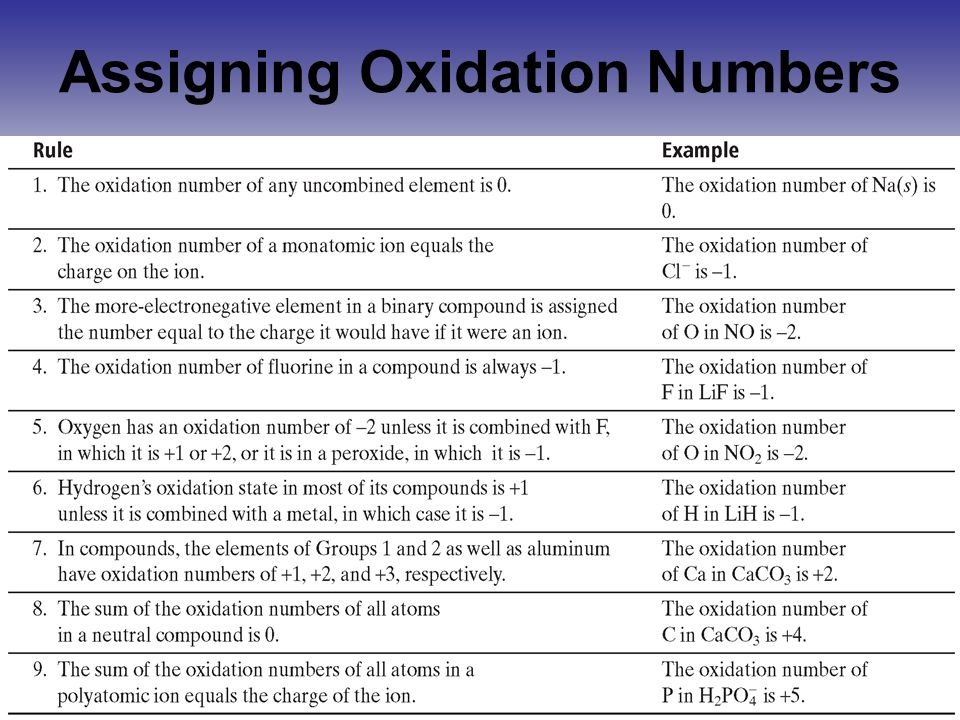 Thermodynamic quantities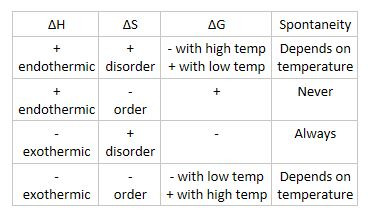 Molecular Geometry: shapes & bond angles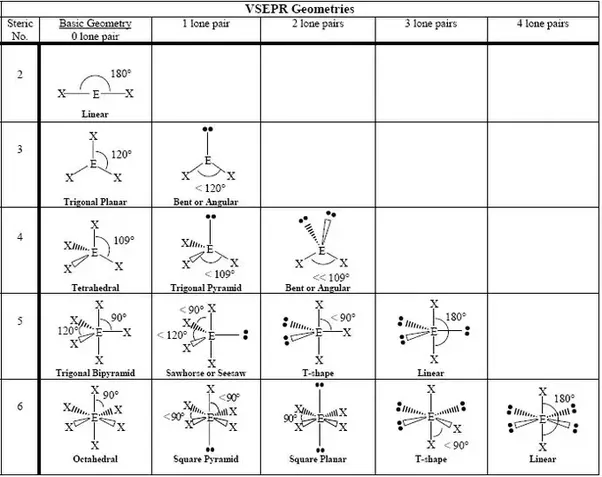 Straight line plots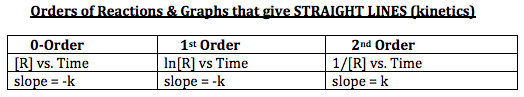 Strong Acids and Bases 1+2+3+Ammonium (NH4+)Silver (Ag+)Hydronium (H3O+)Cadmium (Cd2+)Zinc (Zn2+)Aluminum (Al3+)1-2-3-Acetate (C2H3O2-)Chlorate (ClO3-)Chlorite (ClO2-)Cyanide (CN-)Hydride (H-)Hydrogen carbonate or bicarbonate (HCO3-)Hydrogen sulfite or bisulfite (HSO3-)Hydroxide (OH-)Nitrate (NO3-)Nitrite (NO2-)Perchlorate (ClO4-)Permanganate (MnO4-)Thiocyanate (SCN-)Carbonate (CO32-)Chromate (CrO42-)Dichromate (Cr2O72-)Peroxide (O22-)Sulfate (SO42-)Sulfite (SO32-)Oxalate (C2O42-)Phosphate (PO43-)Phosphite (PO33-)The 7 Strong Acids •HNO3		nitric acid•H2SO4 	sulfuric acid•HBr 		hydrobromic acid •HI 		hydroiodic acid•HCl 		hydrochloric acid•HClO3 	chloric acid•HClO4 	perchloric acidThe 8 Strong Bases •LiOH 		lithium hydroxide •NaOH 	sodium hydroxide •KOH 		potassium hydroxide •RbOH 	rubidium hydroxide•CsOH 	cesium hydroxide•Ca(OH)2 	calcium hydroxide •Sr(OH)2 	strontium hydroxide •Ba(OH)2 	barium hydroxide